~~新竹女中第40期家長讀書會邀請函~~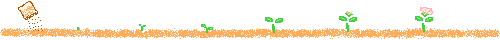 親愛的家長朋友：您好！當「爸爸」或「媽媽」已經很久了，現在的您是否願意撥出時間、空間當「自己」？藉著參加讀書會經由閱讀，從中結識新夥伴、聽聽新觀念或是分享生活經驗，相信會帶給自己不同的收穫與成長，在此，熱情邀請您加入新竹女中第40期家長讀書會。→本期讀書會主題為：唐鳳—我所看待的自由與未來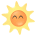 唐鳳，一個充滿傳奇的人，她是台灣第一位跨性別的政務委員、小學就被鑑定為天才，因為協助開發口罩地圖APP成為熱門人物，加上中英文流利接受許多國際媒體採訪，成為政府和台灣的吉祥物。唐鳳的IQ和EQ都很高，然而她的童年並不順遂且遭受霸凌，好在她的母親李雅卿放棄工作，全心陪伴唐鳳(當時為唐宗漢)和其弟弟成長，其心路歷程可參見商智文化於1997年出版的《成長戰爭》一書。本次閱讀的書籍，是日本「文藝春秋」出版社邀約丘美珍及鄭仲嵐擔任寫手，寫一本讓日本人了解「唐鳳是誰」的書，再由親子天下爭取中文版的出版。外國人都想知道唐鳳是誰，身為台灣人的我們，更需要認識唐鳳，並從她的故事，獲得關於自由、未來以及親職教養的啟示。→進行方式：透過導讀，並以體驗活動、文本及影像交流的方式，與自己和團體成員對話。→帶領講師：邱瓊慧諮商心理師/種子心靈事業有限公司負責人。→參加對象：本校學生家長40名，以在校學生家長優先，有剩餘名額則開放社區家長。→讀書會人數限制說明：為使參與讀書會的家長們能有更多深度互動、心靈分享的時間，讓學習從大腦、走向內心、帶入生活，因此做了人數限制，請多多包涵，並把握報名機會喔！（備註：親職教育講座無人數限制，歡迎舊雨新知多多支持）→報名方式：採網路報名，報名網址：https://ppt.cc/fyVPKx(可上竹女網站首頁連結)→報名截止時間：110年3月19日17：00止→連絡電話：5456611#611彭晏晏小姐→上課地點：新竹女中行政大樓二樓會議室。→我們希望：提供心靈交流成長平台，增進相互支持的力量，達到快樂做自己的目標。歡迎各位家長參與，期待與您相遇在竹女讀書會!第40期竹女家長讀書會課程時間表※書籍資訊：1.《唐鳳—我所看待的自由與未來》，出版社：親子天下。定價：450元。代購330元2.需要代購書籍的家長請在表單勾選並務必於03/31當天前來取書繳款，或請子女代為取書繳款亦可，感謝您的配合。次數日期時間內容主題備註一03/31（三）09:00~10:30認識非典型人才—唐鳳帶領人：邱瓊慧心理師一03/31（三）10:40~12:10挑戰三高人生— IQ、EQ和CQ帶領人：邱瓊慧心理師二04/28（三）09:00~10:30面對世代對立：持續對話與覺察帶領人：邱瓊慧心理師二04/28（三）10:40~12:10面對未來世界：我們準備好了嗎?帶領人：邱瓊慧心理師三05/19（三）09:00~10:30《生涯探險隊》桌遊體驗帶領人：邱瓊慧心理師三05/19（三）10:40~12:10《生涯探險隊》桌遊體驗帶領人：邱瓊慧心理師四05/27（四）09:00~11:30親職教育講座：成癮人生(暫定)講師：呂謂正心理師